14.12.2022 №05.11.061Руководствуясь п.5 ч.2 ст.1 Закона города Москвы от 11.07.2012 №39 «О наделении органов местного самоуправления муниципальных округов в городе Москве отдельными полномочиями города Москвы», постановлением Правительства Москвы №428–ПП от 02.07.2013 «О порядке установки ограждений на придомовых территориях в городе Москве», рассмотрев заявление уполномоченного лица от 12.12.2022 (наш вх. №973-Д от 12.12.2022),Совет депутатов решил:Согласовать установку ограждения (металлического забора) на территории муниципального округа Пресненский по адресу: Зоологическая ул., д.30, с.2, согласно проекту (Приложение).Направить настоящее решение в Департамент территориальных органов исполнительной власти города Москвы, управу Пресненского района города Москвы, заверенную копию настоящего решения выдать лицу, уполномоченному на представление интересов собственников помещений в многоквартирном доме по вопросам, связанным с установкой ограждений и их демонтажем.Опубликовать настоящее решение в бюллетене «Московский муниципальный вестник» и на официальном сайте муниципального округа Пресненский.Настоящее решение вступает в силу со дня его принятия.Контроль за исполнением настоящего решения возложить на главу муниципального округа Пресненский Д.П. Юмалина.Схемаустановки ограждения (металлического забора) на территории муниципального округа Пресненский по адресу: Зоологическая ул., д.30, с.2– ограждение (забор металлический)Тип ограждения:Металлический заборПроект решенияВносит: Юмалин Д.П., глава муниципального округа ПресненскийДата: 12.12.2022О согласовании установки ограждений на придомовой территории в муниципальном округе Пресненский по адресу: Зоологическая ул., д.30, с.2Глава муниципального округа ПресненскийД.П. ЮмалинПриложениек решению Совета депутатов муниципального округа Пресненский от 14.12.2022 №05.11.061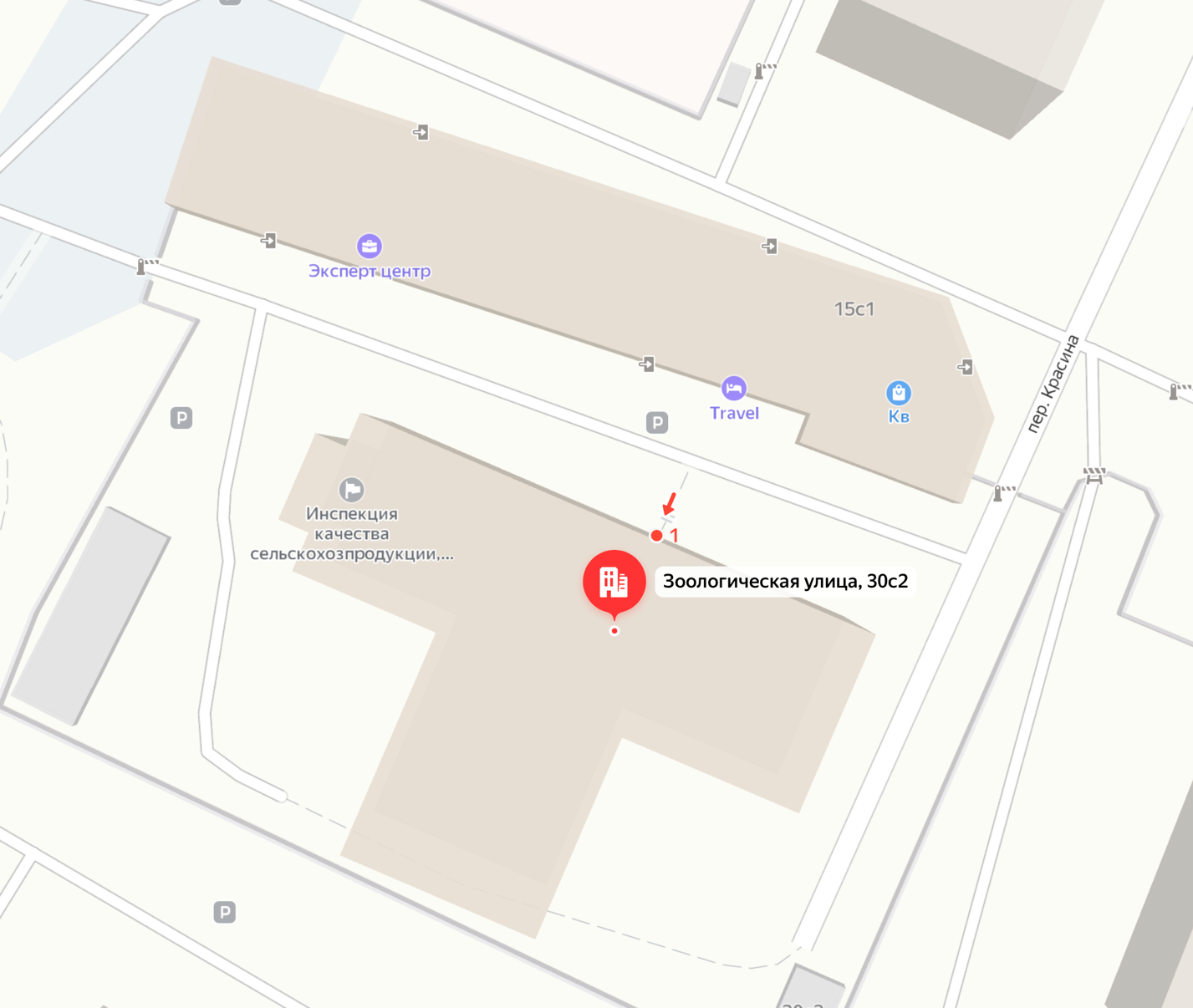 